УТВЕРЖДЕНОприказом директора ГБПОУ КК ГСТот «31»августа 2015 г. № 344.ПОЛОЖЕНИЕо методическом кабинете государственного бюджетного профессионального образовательного учреждения Краснодарского края «Гулькевичский строительный техникум»Гулькевичи20151. Общие положения1.1. Настоящее Положение о методическом кабинете государственного бюджетного профессионального образовательного учреждения Краснодарского края «Гулькевичский строительный техникум» (далее – Положение, техникум) разработано в соответствии с:- Федеральным законом «Об образовании в Российской Федерации» от 29 декабря 2012 г. № 273-ФЗ с изменениями, утвержденными Федеральными законами от 04.06.2014 г. №145-ФЗ, от 06.04.2015 №68-ФЗ, от 02.05.2015 №122-ФЗ;- Законом Краснодарского края «Об образовании в Краснодарском крае» от 16.07.2013 № 2770-КЗ;- Приказом Министерства образования и науки Российской Федерации № 464 от 14.06.2013 г. «Об утверждении Порядка организации и осуществления образовательной деятельности по образовательным программам среднего профессионального образования» с изменениями, утвержденными приказами Министерства образования и науки Российской Федерации от 22.01.2014 №31 и от 15.12.2014 №1580;- Федеральными государственными образовательными стандартами среднего профессионального образования;- Уставом техникума.1.2. Методический кабинет является базой изучения и распространения передового педагогического опыта, повышения квалификации преподавателей, совершенствования учебно-воспитательного процесса.2. Задачи методического кабинета2.1. Оказание учебно-методической и организационно-методической помощи педагогическому коллективу техникума в осуществлении всех видов профессиональной деятельности по реализации Федеральных государственных образовательных стандартов среднего профессионального образования и социально-педагогических программ развития личности обучающегося.Повышение профессионального мастерства и деловой квалификации педагогических работников техникума. Изучение и использование в практике педагогической деятельности преподавателей техникума современных педагогических технологий. Выявление, обобщение, внедрение передового педагогического опыта. Содействие разработке и изданию учебных пособий, методических материалов преподавателей техникума. 3. Организация и содержание работы методического кабинетаОбщее руководство и контроль работы методического кабинета осуществляет заместитель директора по учебной работе. Работа методического кабинета осуществляется по плану, который составляется на учебный год, рассматривается на заседании Методического совета и утверждается директором техникума. Основные направления работы методического кабинета: пропаганда современного педагогического опыта, достижений современной педагогической работы, информирование педагогических работников о новинках педагогической и методической литературы; организация   и   обеспечение   работы   педагогических   семинаров, 	практикумов, конкурсов педагогического мастерства, конференций, направленных на совершенствование профессиональной деятельности педагогических работников;	организация выставок методической работы учебно-методических объединений, оформление стендов, альбомов, презентаций, пропагандирующих передовые методы воспитания и обучения, наглядное представление опыта педагогической работы; организация индивидуальных и групповых консультаций по общим и частным психолого-педагогическим, дидактическим и другим вопросам; накопление     и     систематизация     нормативных     документов, регламентирующих образовательную деятельность в техникуме, реализацию Федеральных государственных образовательных стандартов среднего профессионального образования;- оперативное информирование о содержании и направлении развития среднего профессионального образования, инновационной деятельности, современных педагогических технологиях; - оказание методической поддержки педагогическим работникам в инновационной деятельности;-  информационно-методическое обеспечение образовательного процесса:подготовка методических рекомендаций по основным направлениям деятельности техникума; накопление и систематизация методических материалов, поступающих в методический кабинет, создание банка передового педагогического опыта;создание компьютерной базы методического кабинета с целью оперативного, адресного информационного обслуживания педагогических работников; организация смотров-конкурсов методической работы преподавателей и учебных кабинетов; осуществление издательской деятельности; методическое сопровождение аттестации педагогических работников. 4. Оборудование методического кабинетаМетодический кабинет размещается в специально оборудованном помещении, предназначенном для индивидуальных и групповых форм работы с педагогическими работниками. Оборудование   методического   кабинета   включает   нормативные, научно-методические документы и материалы, современные информационныеисточники и средства наглядности.Методический   кабинет   оснащен   техническими   средствами:  персональным  компьютером,  подключенным  к  сети  Интернет,  принтером, сканером.5. Заведующий методическим кабинетомЗаведование  методическим  кабинетом  возлагается  на  методиста  техникума. Заведующий   методическим   кабинетом   является   материально- ответственным  лицом,  обеспечивает  практическую  работу  кабинета,  учет  исохранность материальных ценностей.5.3.  На  заведующего  методическим  кабинетом  возлагаются  следующие обязанности:планирование работы методического кабинета; оснащение   методического   кабинета   необходимым  оборудованием, современными источниками оперативной информации по вопросам развития среднего профессионального образования, исполнения ФГОС СПО, применение в образовательном процессе современных образовательных технологий;создание необходимых условий для индивидуальной и коллективной работы преподавателей; оформление методического кабинета в соответствии с современным состоянием педагогической науки; организация подписки на тематические педагогические издания; контроль над правильным использованием коммуникативных систем и оргтехники, физическим и санитарно-гигиеническим состоянием оборудования. 5.4. Заведующий методическим кабинетом имеет право: участвовать в составлении планов научно-методической и организационно-методической работы преподавателей техникума, планов дополнительного профессионального образования, графиков стажировки; посещать открытые учебные занятия с целью изучения и дальнейшей популяризации лучшего педагогического опыта;принимать участие в заседаниях педагогического и методического советов, учебно-методических объединений техникума и других формах организационно-методической работы; привлекать преподавателей техникума к работе по составлению образцов (эталонов) учебно-методических материалов;привлекать преподавателей техникума к обобщению передового педагогического опыта; вносить предложения о поощрении преподавателей, добившихся результатов на основе внедрения передового опыта, комплексного обеспечения дисциплин, профессиональных модулей. 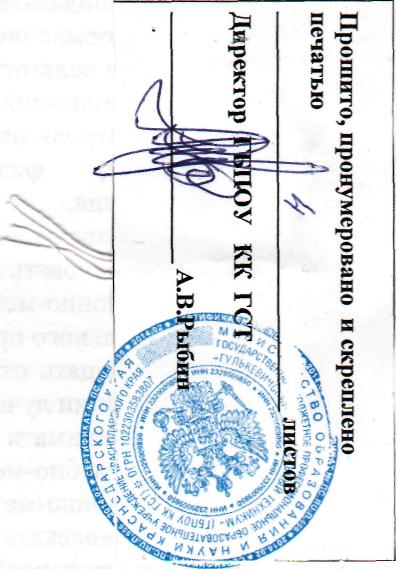 